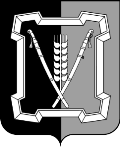 СОВЕТ  КУРСКОГО  МУНИЦИПАЛЬНОГО  ОКРУГАСТАВРОПОЛЬСКОГО КРАЯРЕШЕНИЕ12 декабря 2023 г.                        ст-ца Курская                                          № 609	   Об утверждении Порядка принятия решений об установлении тарифов на услуги муниципальных предприятий и учреждений, выполнение работ муниципальными предприятиями и учреждениями Курского муниципального округа Ставропольского краяВ соответствии с Федеральным законом от 06 октября 2003 г.               № 131-ФЗ «Об общих принципах организации местного самоуправления в Российской Федерации», Уставом Курского муниципального округа Ставропольского края Совет Курского муниципального округа Ставропольского краяРЕШИЛ:1. Утвердить прилагаемый Порядок принятия решений об установлении тарифов на услуги муниципальных предприятий и учреждений, выполнение работ муниципальными предприятиями и учреждениями Курского муниципального округа Ставропольского края.2. Признать утратившим силу решение совета Курского муниципального района Ставропольского края от 16 февраля 2017 г. № 319 «Об утверждении Порядка принятия решения об установлении тарифов на услуги, предоставляемые муниципальными унитарными предприятиями и учреждениями Курского муниципального района Ставропольского края, и работы, выполняемые муниципальными унитарными предприятиями и учреждениями Курского муниципального района Ставропольского края».3. Настоящее решение вступает в силу со дня его официального опубликования (обнародования). УТВЕРЖДЕНрешением Совета Курского муниципального округаСтавропольского краяот 12 декабря 2023 г. № 609   ПОРЯДОКпринятия решений об установлении тарифов на услуги муниципальных предприятий и учреждений, выполнение работ муниципальными                       предприятиями и учреждениями Курского муниципального округа           Ставропольского краяI. ОБЩИЕ ПОЛОЖЕНИЯ1. Настоящий Порядок разработан на основании Федерального закона от 06 октября 2003 г. № 131-ФЗ «Об общих принципах организации местного самоуправления в Российской Федерации», Устава Курского муниципального округа Ставропольского края.2. Порядок определяет принципы, методы, основания, сроки и порядок принятия решений об установлении тарифов на услуги муниципальных предприятий и учреждений, выполнение работ муниципальными предприятиями и учреждениями Курского муниципального округа Ставропольского края (далее соответственно - тарифы на услуги, предоставляемые муниципальными предприятиями и учреждениями, работы, выполняемые муниципальными предприятиями и учреждениями), регулирование которых отнесено действующим законодательством к компетенции органов местного самоуправления.3. Установление тарифов на услуги, предоставляемые муниципальными предприятиями и учреждениями, работы, выполняемые муниципальными предприятиями и учреждениями осуществляется Советом Курского муниципального округа Ставропольского края (далее - Совет).II. ОСНОВНЫЕ ПОНЯТИЯ4. В настоящем Порядке применяются следующие понятия:1) тарифная комиссия - коллегиальный совещательный орган, образованный в установленном порядке Советом, уполномоченный рассматривать предложения об установлении или изменении тарифов на услуги, предоставляемые муниципальными предприятиями и учреждениями, работы, выполняемые муниципальными предприятиями и учреждениями, по регулируемым видам деятельности;2) услуги и работы муниципального предприятия или учреждения - работа, услуга, выполняемая (оказываемая) муниципальными предприятиями и учреждениями в рамках осуществления предпринимательской или иной приносящей доход деятельности;3) поставщик услуг, исполнитель работ - муниципальное предприятие или учреждение, выполняющее работы и предоставляющее услуги потребителям в соответствии со своей специализацией;4) потребитель услуг и работ - физическое или юридическое лицо, потребляющее услуги и работы муниципальных предприятий и учреждений;5) рентабельность - соотношение доходов от реализации товаров, работ, услуг без налога на добавленную стоимость к расходам, производимым для реализации данных товаров, работ, услуг;6) тарифы на услуги, предоставляемые муниципальными предприятиями и учреждениями, работы, выполняемые муниципальными предприятиями и учреждениями, - ценовые ставки, выраженные в валюте Российской Федерации, по которым осуществляются расчеты потребителей услуг с муниципальными предприятиями и учреждениями за предоставленные услуги, выполненные работы;7) период действия тарифов - период, на который устанавливается тариф.5. Настоящий Порядок обязателен для применения всеми муниципальными предприятиями и учреждениями Курского муниципального округа Ставропольского края (далее - муниципальные предприятия и учреждения), если иное не определено законодательством Российской Федерации и законодательством Ставропольского края.III. ЭКОНОМИЧЕСКОЕ ОБОСНОВАНИЕ ТАРИФОВ НА УСЛУГИ,ПРЕДОСТАВЛЯЕМЫЕ МУНИЦИПАЛЬНЫМИ ПРЕДПРИЯТИЯМИ И УЧРЕЖДЕНИЯМИ, РАБОТЫ, ВЫПОЛНЯЕМЫЕ МУНИЦИПАЛЬНЫМИ ПРЕДПРИЯТИЯМИ И УЧРЕЖДЕНИЯМИ6. Обоснованными признаются тарифы на услуги, предоставляемые муниципальными предприятиями и учреждениями, работы, выполняемые муниципальными предприятиями и учреждениями, обеспечивающие компенсацию экономически обоснованных расходов и прибыль, а также достижение баланса интересов муниципальных предприятий или учреждений и потребителей.7. Уровень рентабельности в тарифах на услуги, предоставляемые муниципальными предприятиями и учреждениями, работы, выполняемые муниципальными предприятиями и учреждениями, устанавливается соответствующим решением Совета при принятии решения об установлении тарифов, за исключением случаев, когда указанный уровень установлен нормативными правовыми актами федерального или регионального органа исполнительной власти.8. При расчете тарифов на услуги, предоставляемые муниципальными предприятиями и учреждениями, работы, выполняемые муниципальными предприятиями и учреждениями учитываются расходы, связанные с проведением работ, оказанием услуг, на которые устанавливаются тарифы.Определение состава расходов на тарифы, их формирование производится в соответствии с законодательством Российской Федерации и законодательством Ставропольского края, в зависимости от характера, условий осуществления, вида деятельности и должны предусматривать материальные расходы, расходы на оплату труда, амортизационные отчисления, расходы на ремонт, суммы налогов и сборов, начисленные в соответствии с действующим законодательством, расходы на обязательное и добровольное страхование в пределах страховых тарифов, утвержденных в соответствии с законодательством Российской Федерации, прочие расходы, предусмотренные действующим законодательством.9. В тарифы на услуги, предоставляемые муниципальными предприятиями и учреждениями, работы, выполняемые муниципальными предприятиями и учреждениями не включаются расходы, связанные с недоиспользованием (не оптимальным использованием) производственных мощностей, а также иные необоснованные расходы.10. При рассмотрении тарифов на услуги, предоставляемые муниципальными предприятиями и учреждениями, работы, выполняемые муниципальными предприятиями и учреждениями, могут учитываться заключения независимой экспертизы по проверке обоснованности расчета тарифа на услуги, работы. Экспертизу могут проводить муниципальные предприятия, учреждения, при наличии бюджетных и внебюджетных средств по результатам хозяйственной деятельности, предусмотренной уставом муниципального предприятия или учреждения.IV. ОСНОВНЫЕ ПРИНЦИПЫ УСТАНОВЛЕНИЯ ИЛИ ИЗМЕНЕНИЯ ТАРИФОВ НА УСЛУГИ, ПРЕДОСТАВЛЯЕМЫЕ МУНИЦИПАЛЬНЫМИ ПРЕДПРИЯТИЯМИ И УЧРЕЖДЕНИЯМИ, РАБОТЫ, ВЫПОЛНЯЕМЫЕ МУНИЦИПАЛЬНЫМИ ПРЕДПРИЯТИЯМИ И УЧРЕЖДЕНИЯМИ11. Совет устанавливает, изменяет тарифы на услуги, предоставляемые муниципальными предприятиями и учреждениями, работы, выполняемые муниципальными предприятиями, учреждениями в целях обеспечения экономических, социальных, образовательных, культурных и других потребностей всех потребителей Курского муниципального округа Ставропольского края.12. Регулирование тарифов на услуги, предоставляемые муниципальными предприятиями и учреждениями, работы, выполняемые муниципальными предприятиями и учреждениями, осуществляется по представлению тарифной комиссии.13. Основными принципами установления тарифов на услуги, предоставляемые муниципальными предприятиями и учреждениями, работы, выполняемые муниципальными предприятиями и учреждениями, являются:проведение единой тарифной политики;защита экономических интересов потребителей и бюджета Курского муниципального округа Ставропольского края от необоснованного завышения тарифов;создание экономических условий для стабильной работы муниципальных предприятий и учреждений, обеспечивающих жизнедеятельность Курского муниципального округа Ставропольского края (далее - Курский муниципальный округ), улучшение качества услуг, предоставляемых потребителям;установление пониженных (льготных) тарифов на услуги, предоставляемые муниципальными предприятиями и учреждениями, работы, выполняемые муниципальными предприятиями и учреждениями, для отдельных потребителей услуг при условии определения источника и механизма компенсации льгот и недопущения завышения тарифов для других потребителей услуг, работ;открытость информации о тарифах и порядке их формирования;достижение баланса экономических, социальных и других интересов всех категорий потребителей Курского муниципального округа, органов местного самоуправления, муниципальных предприятий и учреждений;компенсация экономически обоснованных расходов муниципальных предприятий и учреждений по оказанию услуг, выполнению работ;выявление неэффективных и необоснованных затрат, включаемых в расчеты тарифов на услуги, предоставляемые муниципальными предприятиями и учреждениями, работы, выполняемые муниципальными предприятиями и учреждениями;стимулирование снижения производственных затрат, применение энергосберегающих технологий, повышение экономической эффективности предоставляемых услуг и выполняемых работ муниципальными предприятиями и учреждениями;достоверность представляемой муниципальными предприятиями и учреждениями информации, обосновывающей устанавливаемые тарифы на услуги, предоставляемые муниципальными предприятиями и учреждениями, работы, выполняемые муниципальными предприятиями и учреждениями;ведение хозяйствующими субъектами раздельного учета доходов и расходов в отношении регулируемой и иной деятельности.14. Тарифная комиссия:рассматривает предложения муниципальных предприятий и учреждений об установлении тарифов на их услуги, работы;проверяет соответствие предложений, об установлении тарифов, требованиям законодательства Российской Федерации, законодательства Ставропольского края, иных муниципальных правовых актов Курского муниципального округа Ставропольского края и настоящего Порядка;запрашивает, в случае необходимости, у муниципальных предприятий и учреждений дополнительные документы и материалы, подтверждающие необходимость установления или изменения тарифов;участвует в выборе метода, применяемого при установлении тарифов в зависимости от видов регулируемой деятельности, при этом, в течение одного периода действия тарифов применение разных методов установления тарифов в отношении одного муниципального предприятия или учреждения не допускается;осуществляет контроль за применением тарифов на услуги, предоставляемые муниципальными предприятиями и учреждениями, работы, выполняемые муниципальными предприятиями и учреждениями;подготавливает заключения о необходимости изменения тарифов;рассматривает разногласия между потребителями и поставщиками услуг и принимает решения по их разрешению;вправе привлекать соответствующих специалистов или организации для проверки обоснованности расчета тарифов.V. МЕТОДЫ УСТАНОВЛЕНИЯ ТАРИФОВ НА УСЛУГИ, ПРЕДОСТАВЛЯЕМЫЕ МУНИЦИПАЛЬНЫМИ ПРЕДПРИЯТИЯМИ И УЧРЕЖДЕНИЯМИ, РАБОТЫ, ВЫПОЛНЯЕМЫЕ МУНИЦИПАЛЬНЫМИ ПРЕДПРИЯТИЯМИ И УЧРЕЖДЕНИЯМИ15. При установлении тарифов на услуги, предоставляемые муниципальными предприятиями и учреждениями, работы, выполняемые муниципальными предприятиями и учреждениями, используются следующие методы:15.1. Метод установления фиксированных тарифов на услуги, предоставляемые муниципальными предприятиями и учреждениями, работы, выполняемые муниципальными предприятиями и учреждениями.15.2. Метод установления предельных тарифов.15.3. Метод индексации установленных тарифов.15.4. Метод экономической обоснованности расходов.Экономическая обоснованность расходов, включаемых в тарифы на услуги, предоставляемые муниципальными предприятиями и учреждениями, работы, выполняемые муниципальными предприятиями и учреждениями, обеспечивается соблюдением следующих условий:тарифы устанавливаются на основании законодательства Российской Федерации, законов и иных нормативных правовых актов, регулирующих предоставление услуг в определенной сфере;затраты на материальные ресурсы рассчитываются исходя из расхода средств на предоставление единицы услуги;стоимость нормативных затрат по оплате труда производится на основании расходов, определенных исходя из тарифных ставок, в соответствии с требованиями соглашения между Правительством Ставропольского края, территориальным объединением Федерации профсоюзов Ставропольского края и объединением работодателей Ставропольского края, действующим на момент установления платы и подтверждается расчетом нормативной численности работающих, рассчитанной в соответствии с трудоемкостью работ и услуг, с учетом фактически сложившихся затрат за отчетный период.16. Непроизводственные затраты (затраты, не дающие полезного результата, в том числе потери при хищении, брак, пени, штрафы, неустойки и т.п.) не включаются в расчет экономически обоснованных тарифов.17. При установлении тарифов на услуги, включаемые в размер платы за содержание и ремонт жилых помещений многоквартирных домов, учитываются национальные стандарты, санитарные правила и нормы, установленные субъектами полномочий в соответствии с законодательством Российской Федерации, Ставропольского края, а также нормативные правовые акты Курского муниципального округа Ставропольского края, регулирующие вопросы жилищного хозяйства.Плата за содержание и ремонт жилых помещений определяется в зависимости от состава и периодичности работ по содержанию и ремонту жилых помещений, а плата за наем жилья - в зависимости от качественных характеристик жилого помещения.18. В тарифы не включаются расходы муниципальных предприятий и учреждений, связанные с привлечением этими организациями избыточных ресурсов, в том числе оплата процентов по кредитам банков, использованным для финансирования необоснованных расходов, не эффективным использованием производственных мощностей, финансированием за счет поступлений от регулируемой деятельности работ и услуг, не относящихся к ней, а также иные необоснованные расходы.19. В целях реализации программ в области энергосбережения и повышения энергетической эффективности, в соответствии с требованиями законодательства об энергосбережении и о повышении энергетической эффективности, при расчете тарифов учитывается разработанный хозяйствующим субъектом на планируемый период перечень мероприятий по сокращению расходов и план мероприятий по энергосбережению и повышению энергетической эффективности.VI. ОСНОВАНИЯ ДЛЯ ПРИНЯТИЯ РЕШЕНИЯ ОБ УСТАНОВЛЕНИИ ИЛИИЗМЕНЕНИИ ТАРИФОВ НА УСЛУГИ, ПРЕДОСТАВЛЯЕМЫЕ МУНИЦИПАЛЬНЫМИ ПРЕДПРИЯТИЯМИ И УЧРЕЖДЕНИЯМИ, РАБОТЫ, ВЫПОЛНЯЕМЫЕ МУНИЦИПАЛЬНЫМИ ПРЕДПРИЯТИЯМИ И УЧРЕЖДЕНИЯМИ20. Основаниями для принятия решения об установлении или изменении тарифов на услуги, предоставляемые муниципальными предприятиями и учреждениями, работы, выполняемые муниципальными предприятиями и учреждениями, являются:изменение более чем на 5 % расходов по услугам, предоставляемым муниципальными предприятиями и учреждениями, работам, выполняемым муниципальными предприятиями и учреждениями, по сравнению с расходами, принятыми при установлении действующих тарифов, подтвержденное данными территориального органа Федеральной службы государственной статистики;изменение более чем на 5 % суммы налогов, подлежащих уплате муниципальными предприятиями и учреждениями в соответствии с законодательством Российской Федерации;принятие муниципальных долгосрочных целевых программ развития, которые необходимы для поддержания надежного и безаварийного функционирования объектов жилищно-коммунальной сферы, снижения расходов муниципальных предприятий и учреждений, а также для реализации согласованных в установленном порядке инвестиционных проектов с момента начала действия такой программы или проекта;учреждение новых муниципальных предприятий и учреждений, в соответствующей сфере услуг;результаты проверки хозяйственной деятельности муниципальных предприятий и учреждений, свидетельствующие о необходимости изменения тарифов на следующий год;предписание федерального органа исполнительной власти, уполномоченного на осуществление функций по контролю и надзору за соблюдением законодательства в сфере конкуренции на товарных рынках;вступивший в законную силу судебный акт;изменение размеров оплаты труда работников муниципальных предприятий и учреждений;правовой акт органов исполнительной власти Ставропольского края.VII. ПОРЯДОК ПРИНЯТИЯ РЕШЕНИЯ ОБ УСТАНОВЛЕНИИ ИЛИ ИЗМЕНЕНИИ ТАРИФОВ НА УСЛУГИ, ПРЕДОСТАВЛЯЕМЫЕ МУНИЦИПАЛЬНЫМИ ПРЕДПРИЯТИЯМИ И УЧРЕЖДЕНИЯМИ, РАБОТЫ, ВЫПОЛНЯЕМЫЕ МУНИЦИПАЛЬНЫМИ ПРЕДПРИЯТИЯМИ И УЧРЕЖДЕНИЯМИ21. Для установления или изменения тарифов на услуги, предоставляемые муниципальными предприятиями и учреждениями, работы, выполняемые муниципальными предприятиями и учреждениями, в тарифную комиссию представляются:21.1. Письменное мотивированное обращение руководителя соответствующего муниципального предприятия, учреждения о необходимости установления или изменения тарифов с перечнем приложенных документов (далее - заявление об установлении тарифов), подписанное руководителем или лицом, официально его замещающим, в котором необходимо указывать:сведения о муниципальном предприятии или учреждении, направившем заявление об установлении тарифов (реквизиты: наименование муниципального предприятия или учреждения, юридический и почтовый адреса, адрес электронной почты (при наличии), контактные телефоны и факс, Ф.И.О. руководителя муниципального предприятия или учреждения);основания по которым заявитель обратился с заявлением об установлении тарифов, в соответствии с пунктом 20 настоящего Порядка.21.2. К заявлению об установлении тарифов прилагаются документы:копии учредительных документов;копия лицензии, если соответствующий вид деятельности подлежит лицензированию в соответствии с законодательством Российской Федерации;экономическое обоснование предлагаемых тарифов, со ссылкой на нормативные правовые акты, регулирующие отношения в соответствующей тарифной сфере и изложение технологического процесса предоставления услуги, выполнения работы;данные о расходах материальных ресурсов;бухгалтерский баланс с приложениями за год, предшествующий периоду действия тарифов;статистическая отчетность об объемах оказанных услуг;информация о планируемом использовании амортизации и прибыли;данные об основных экономических показателях муниципального предприятия, учреждения, в том числе штатное расписание, расчет фонда оплаты труда, расчет нормативной численности, положение о премировании, разовых выплатах стимулирующего характера;в случае, если одной из составляющих тарифа на услуги, работы, выполняемые муниципальными предприятиями и учреждениями является тариф, установление которого относится к ведению исполнительных органов государственной власти, в том числе региональной тарифной комиссии Ставропольского края, к расчетным материалам прилагается соответствующий документ, устанавливающий тариф на составляющую.22. Обращение руководителя муниципального предприятия, учреждения с предложением об установлении новых или изменении действующих тарифов рассматривается тарифной комиссией в срок, не превышающий 10 календарных дней со дня его регистрации.23. Обращение об установлении новых и (или) изменении действующих тарифов, влияющих на объемы бюджетного финансирования, рассматривается в период формирования проекта бюджета муниципального образования на предстоящий год, но не позднее 01 сентября текущего года. При этом тарифы на очередной год устанавливаются до принятия решения о бюджете муниципального образования на планируемый год исходя из прогноза социально-экономического развития муниципального образования на предстоящий финансовый год и плановый период, а также прогноза изменения отраслевых затрат, рентабельности, роста заработной платы и иных показателей.24. Тарифная комиссия рассматривает поступившие материалы и принимает решение, которое оформляется протоколом. Протокол заседания комиссии вместе с поступившими материалами направляется в Совет.25. Тарифной комиссией принимается решение об отказе в проведении процедуры установления тарифов после рассмотрения представленных документов в случаях:несоответствия представленных документов требованиям пункта 21 настоящего Порядка;несоответствия сроков установления тарифов, срокам предусмотренным разделом VIII настоящего Порядка;выявление недостоверной информации, представленной для обоснования тарифов;осуществление расчета себестоимости оказания услуг (выполнения работ, производства товаров) с нарушением действующего законодательства Российской Федерации.В случае отклонения представленных тарифов муниципальное предприятие, учреждение вправе вновь направить обращение в тарифную комиссию об установлении тарифов либо пересмотре действующих тарифов, устранив основания для отклонения ранее представленных тарифов.26. В случае принятия тарифной комиссией решения об отказе в проведении процедуры установления тарифов руководителю муниципального предприятия, учреждения направляется мотивированный ответ.27. Решение об установлении новых или изменении действующих тарифов на услуги, предоставляемые муниципальными предприятиями и учреждениями, работы, выполняемые муниципальными предприятиями и учреждениями, принимается решением Совета.28. Общий срок проведения процедуры принятия решения об установлении или изменении тарифов, предусмотренной настоящим Порядком, не может превышать 30 календарных дней.29. После принятия решения Совета об установлении тарифов на услуги, предоставляемые муниципальными предприятиями и учреждениями, работы, выполняемые муниципальными предприятиями и учреждениями, руководители муниципальных предприятий и учреждений в установленном законодательством порядке обеспечивают уведомление потребителей об изменении тарифов.VIII. СРОК ДЕЙСТВИЯ ТАРИФОВ НА УСЛУГИ, ПРЕДОСТАВЛЯЕМЫЕМУНИЦИПАЛЬНЫМИ ПРЕДПРИЯТИЯМИ И УЧРЕЖДЕНИЯМИ, РАБОТЫ, ВЫПОЛНЯЕМЫЕ МУНИЦИПАЛЬНЫМИ ПРЕДПРИЯТИЯМИ И УЧРЕЖДЕНИЯМИ30. Период действия тарифов на услуги, предоставляемые муниципальными предприятиями и учреждениями, работы, выполняемые муниципальными предприятиями и учреждениями, указывается в решении Совета Курского муниципального округа Ставропольского края об установлении тарифов на услуги, предоставляемые муниципальными предприятиями и учреждениями, работы, выполняемые муниципальными предприятиями и учреждениями.31. Период действия тарифов на услуги, предоставляемые муниципальными предприятиям и учреждениями, работы, выполняемые муниципальными предприятиями и учреждениями, устанавливается на один год. Тарифы на услуги действуют в течение финансового года.32. Период действия тарифов на услуги, предоставляемые муниципальными предприятиям и учреждениями, работы, выполняемые муниципальными предприятиями и учреждениями, может быть установлен менее чем один год, если:оказание услуги носит сезонный характер;установление указанного периода на больший срок может причинить ущерб законным интересам потребителей или муниципальных предприятий и учреждений.33. Отсутствие заявления руководителя муниципального предприятия или учреждения о необходимости изменения тарифов на услуги, предоставляемые муниципальными предприятиями и учреждениями, работы, выполняемые муниципальными предприятиями и учреждениями, в срок до 01 декабря регулируемого периода, означает продление тарифов на услуги, работы на очередной расчетный период.IX. ЗАКЛЮЧИТЕЛЬНЫЕ ПОЛОЖЕНИЯ34. Ответственность за достоверность материалов, представленных для обоснования установления или изменения тарифов на услуги, предоставляемые муниципальными предприятиям и учреждениями, работы, выполняемые муниципальными предприятиями и учреждениями, а также за обоснованность применения установленных тарифов на услуги, работы возлагается на руководителей соответствующих муниципальных предприятий и учреждений.Председатель Совета Курскогомуниципального округа Ставропольского края                                           А.И.ВощановВременно исполняющий полномочия главы Курского муниципального округа Ставропольского края, первый заместитель главы администрации Курского муниципального округа Ставропольского края	                                           П.В.Бабичев		                                                    